吉隆坡臺灣學校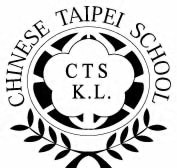   CHINESE TAIPEI SCHOOL (KUALA LUMPUR)No.1,Persiaran Sungai Selangor,Bukit Rimau,Seksyen 32,40460 Shah Alam,Selangor,Malaysia.Tel : 603-5121 3100  Fax : 603-5121 3108E-mail : admin@cts.edu.my Website: www.cts.edu.my應徵表格Job Application Form申請者簽名Applicant Signature : ………………………… 日期Date : ………………………..--------------------------------------------------------For Official Use接受 Accepted by,    確認 Verified by,         確認 Verified by,              同意 Agreed by,-------------        --------------       ---------------          -----------------處室主任Dean      人事Personnel        總務主任 Admin Executive         校長 Principal核准 Approved by,		          核准Approved by,----------------         --------------------執董Executive Director	           董事長Chairman應徵職位Position To Apply應徵職位Position To Apply(A) 個人資料PERSONAL DATA(A) 個人資料PERSONAL DATA(A) 個人資料PERSONAL DATA(A) 個人資料PERSONAL DATA(A) 個人資料PERSONAL DATA(A) 個人資料PERSONAL DATA(A) 個人資料PERSONAL DATA(A) 個人資料PERSONAL DATA(A) 個人資料PERSONAL DATA(A) 個人資料PERSONAL DATA(A) 個人資料PERSONAL DATA(A) 個人資料PERSONAL DATA(A) 個人資料PERSONAL DATA(A) 個人資料PERSONAL DATA(A) 個人資料PERSONAL DATA填表日期Date Apply填表日期Date Apply(dd/mm/yyyy)(dd/mm/yyyy)(dd/mm/yyyy)(dd/mm/yyyy)(dd/mm/yyyy)(dd/mm/yyyy)(dd/mm/yyyy)(dd/mm/yyyy)(dd/mm/yyyy)(dd/mm/yyyy)(dd/mm/yyyy)中文姓名Chinese Name中文姓名Chinese Name英文姓名English Name英文姓名English Name出生日期Date Of Birth出生日期Date Of Birth(dd/mm/yyyy)(dd/mm/yyyy)(dd/mm/yyyy)(dd/mm/yyyy)(dd/mm/yyyy)(dd/mm/yyyy)(dd/mm/yyyy)(dd/mm/yyyy)(dd/mm/yyyy)(dd/mm/yyyy)(dd/mm/yyyy)出生地點Place Of Birth出生地點Place Of Birth國籍Nationality國籍Nationality種族Race種族Race年齡Age年齡Age年齡Age年齡Age性別Gender性別Gender籍貫Dialect籍貫Dialect籍貫Dialect籍貫Dialect身份證號Identity Card No.身份證號Identity Card No.(新New)                         (舊Old)(新New)                         (舊Old)(新New)                         (舊Old)(新New)                         (舊Old)(新New)                         (舊Old)(新New)                         (舊Old)(新New)                         (舊Old)(新New)                         (舊Old)(新New)                         (舊Old)(新New)                         (舊Old)(新New)                         (舊Old)(新New)                         (舊Old)(新New)                         (舊Old)護照號碼Passport No.護照號碼Passport No.其他證件號碼Other Doc.No.其他證件號碼Other Doc.No.依親證      工作證           依親證      工作證           依親證      工作證           依親證      工作證           依親證      工作證           依親證      工作證           依親證      工作證           依親證      工作證           目前住址Current Home Address (請填寫完整資料Please fill in completely )目前住址Current Home Address (請填寫完整資料Please fill in completely )永久住址Permanent Home Address(請填寫完整資料Please fill in completely )永久住址Permanent Home Address(請填寫完整資料Please fill in completely )聯絡電話Contact Number聯絡電話Contact Number住家(H)手機HP手機HP電子郵件信箱E-mail Address電子郵件信箱E-mail Address健康狀況Health Condition健康狀況Health Condition警急聯絡人Person To Contact In Case Of Emergency警急聯絡人Person To Contact In Case Of Emergency姓名Name姓名Name姓名Name警急聯絡人Person To Contact In Case Of Emergency警急聯絡人Person To Contact In Case Of Emergency關係Relationship關係Relationship關係Relationship警急聯絡人Person To Contact In Case Of Emergency警急聯絡人Person To Contact In Case Of Emergency電話號碼Tel.No.電話號碼Tel.No.電話號碼Tel.No.(B)家庭狀況FAMILY STATUS(B)家庭狀況FAMILY STATUS(B)家庭狀況FAMILY STATUS(B)家庭狀況FAMILY STATUS(B)家庭狀況FAMILY STATUS(B)家庭狀況FAMILY STATUS(B)家庭狀況FAMILY STATUS(B)家庭狀況FAMILY STATUS(B)家庭狀況FAMILY STATUS(B)家庭狀況FAMILY STATUS(B)家庭狀況FAMILY STATUS(B)家庭狀況FAMILY STATUS(B)家庭狀況FAMILY STATUS(B)家庭狀況FAMILY STATUS(B)家庭狀況FAMILY STATUS婚姻狀況Marital Status婚姻狀況Marital Status已婚Married已婚Married已婚Married未婚Single未婚Single未婚Single未婚Single未婚Single未婚Single其他 Others其他 Others其他 Others其他 Others配偶姓名Spouse Name配偶姓名Spouse Name(中)(中)(中)(中)(中)(中)(英)(英)(英)(英)(英)(英)(英)配偶國籍Spouse Nationality配偶國籍Spouse Nationality配偶身份證號碼I.C No配偶身份證號碼I.C No配偶身份證號碼I.C No配偶身份證號碼I.C No配偶身份證號碼I.C No配偶身份證號碼I.C No配偶身份證號碼I.C No配偶身份證號碼I.C No配偶身份證號碼I.C No配偶職業Spouse Occupation配偶職業Spouse Occupation孩子人數Total Of Children孩子人數Total Of Children孩子人數Total Of Children孩子人數Total Of Children孩子人數Total Of Children孩子人數Total Of Children孩子人數Total Of Children孩子人數Total Of Children孩子人數Total Of Children孩子年齡Age of Children孩子年齡Age of Children(C )學歷EDUCATION(C )學歷EDUCATION(C )學歷EDUCATION(C )學歷EDUCATION(C )學歷EDUCATION(C )學歷EDUCATION(C )學歷EDUCATION(C )學歷EDUCATION(C )學歷EDUCATION(C )學歷EDUCATION(C )學歷EDUCATION(C )學歷EDUCATION(C )學歷EDUCATION(C )學歷EDUCATION(C )學歷EDUCATION學歷Education學歷Education學歷Education學歷Education年份Period年份Period年份Period年份Period年份Period學位Degree學位Degree學位Degree學位Degree學位Degree學位Degree(D)工作經驗 WORKING EXPERIENCE(D)工作經驗 WORKING EXPERIENCE(D)工作經驗 WORKING EXPERIENCE(D)工作經驗 WORKING EXPERIENCE(D)工作經驗 WORKING EXPERIENCE(D)工作經驗 WORKING EXPERIENCE(D)工作經驗 WORKING EXPERIENCE(D)工作經驗 WORKING EXPERIENCE(D)工作經驗 WORKING EXPERIENCE(D)工作經驗 WORKING EXPERIENCE(D)工作經驗 WORKING EXPERIENCE(D)工作經驗 WORKING EXPERIENCE(D)工作經驗 WORKING EXPERIENCE(D)工作經驗 WORKING EXPERIENCE(D)工作經驗 WORKING EXPERIENCE僱主公司名稱/地址Employer’s Name & Address僱主公司名稱/地址Employer’s Name & Address僱主公司名稱/地址Employer’s Name & Address僱主公司名稱/地址Employer’s Name & Address年份Period年份Period年份Period年份Period年份Period年份Period職位Position職位Position職位Position職位Position職位Position(1)(1)(1)(1)(2)(2)(2)(2)(3)(3)(3)(3)(E)語文能力 LANGUAGE(E)語文能力 LANGUAGE(E)語文能力 LANGUAGE(E)語文能力 LANGUAGE(E)語文能力 LANGUAGE(E)語文能力 LANGUAGE(E)語文能力 LANGUAGE(E)語文能力 LANGUAGE(E)語文能力 LANGUAGE(E)語文能力 LANGUAGE(E)語文能力 LANGUAGE(E)語文能力 LANGUAGE(E)語文能力 LANGUAGE(E)語文能力 LANGUAGE(E)語文能力 LANGUAGE       書寫講能力語文精通Excellent精通Excellent精通Excellent精通Excellent普通Good普通Good普通Good普通Good普通Good普通Good不通 None不通 None不通 None不通 None中文Chinese英文English馬來文Bahasa Malaysia其他Others :(F)其他OTHERS(F)其他OTHERS(F)其他OTHERS(F)其他OTHERS(F)其他OTHERS(F)其他OTHERS(F)其他OTHERS(F)其他OTHERS(F)其他OTHERS(F)其他OTHERS(F)其他OTHERS(F)其他OTHERS(F)其他OTHERS(F)其他OTHERS(F)其他OTHERS個人專長Personal Specialized Skill個人專長Personal Specialized Skill是否擁有教師准證Do you have teaching certification是否擁有教師准證Do you have teaching certification有Yes                 台灣Taiwan                                        馬來西亞Malaysia                                            其他Others ____________________無No有Yes                 台灣Taiwan                                        馬來西亞Malaysia                                            其他Others ____________________無No有Yes                 台灣Taiwan                                        馬來西亞Malaysia                                            其他Others ____________________無No有Yes                 台灣Taiwan                                        馬來西亞Malaysia                                            其他Others ____________________無No有Yes                 台灣Taiwan                                        馬來西亞Malaysia                                            其他Others ____________________無No有Yes                 台灣Taiwan                                        馬來西亞Malaysia                                            其他Others ____________________無No有Yes                 台灣Taiwan                                        馬來西亞Malaysia                                            其他Others ____________________無No有Yes                 台灣Taiwan                                        馬來西亞Malaysia                                            其他Others ____________________無No有Yes                 台灣Taiwan                                        馬來西亞Malaysia                                            其他Others ____________________無No有Yes                 台灣Taiwan                                        馬來西亞Malaysia                                            其他Others ____________________無No有Yes                 台灣Taiwan                                        馬來西亞Malaysia                                            其他Others ____________________無No有Yes                 台灣Taiwan                                        馬來西亞Malaysia                                            其他Others ____________________無No有Yes                 台灣Taiwan                                        馬來西亞Malaysia                                            其他Others ____________________無No希望待遇 Expected Salary希望待遇 Expected SalaryRMRMRMRMRMRMRMRMRMRMRMRMRM公積金號碼E.P.F.Number公積金號碼E.P.F.Number社會保險號碼Socso No.社會保險號碼Socso No.社會保險號碼Socso No.社會保險號碼Socso No.社會保險號碼Socso No.社會保險號碼Socso No.所得稅號碼Income Tax No.所得稅號碼Income Tax No.                      分行 Branch：                      分行 Branch：                      分行 Branch：                      分行 Branch：                      分行 Branch：                      分行 Branch：                      分行 Branch：                      分行 Branch：                      分行 Branch：                      分行 Branch：                      分行 Branch：                      分行 Branch：                      分行 Branch：銀行戶口號碼A/C.銀行戶口號碼A/C.(G) 意願調查WILLINGNESS QUESTIONNAIRE(G) 意願調查WILLINGNESS QUESTIONNAIRE(G) 意願調查WILLINGNESS QUESTIONNAIRE(G) 意願調查WILLINGNESS QUESTIONNAIRE(G) 意願調查WILLINGNESS QUESTIONNAIRE(G) 意願調查WILLINGNESS QUESTIONNAIRE(G) 意願調查WILLINGNESS QUESTIONNAIRE(G) 意願調查WILLINGNESS QUESTIONNAIRE(G) 意願調查WILLINGNESS QUESTIONNAIRE(G) 意願調查WILLINGNESS QUESTIONNAIRE(G) 意願調查WILLINGNESS QUESTIONNAIRE(G) 意願調查WILLINGNESS QUESTIONNAIRE(G) 意願調查WILLINGNESS QUESTIONNAIRE(G) 意願調查WILLINGNESS QUESTIONNAIRE(G) 意願調查WILLINGNESS QUESTIONNAIRE學校假期舉辦課外活動或輔導課等課程。          願意配合□    不願意配合□Extra-curriculum or Tuition Class during school holiday.               Willing             Unwillingness學校假期舉辦課外活動或輔導課等課程。          願意配合□    不願意配合□Extra-curriculum or Tuition Class during school holiday.               Willing             Unwillingness學校假期舉辦課外活動或輔導課等課程。          願意配合□    不願意配合□Extra-curriculum or Tuition Class during school holiday.               Willing             Unwillingness學校假期舉辦課外活動或輔導課等課程。          願意配合□    不願意配合□Extra-curriculum or Tuition Class during school holiday.               Willing             Unwillingness學校假期舉辦課外活動或輔導課等課程。          願意配合□    不願意配合□Extra-curriculum or Tuition Class during school holiday.               Willing             Unwillingness學校假期舉辦課外活動或輔導課等課程。          願意配合□    不願意配合□Extra-curriculum or Tuition Class during school holiday.               Willing             Unwillingness學校假期舉辦課外活動或輔導課等課程。          願意配合□    不願意配合□Extra-curriculum or Tuition Class during school holiday.               Willing             Unwillingness學校假期舉辦課外活動或輔導課等課程。          願意配合□    不願意配合□Extra-curriculum or Tuition Class during school holiday.               Willing             Unwillingness學校假期舉辦課外活動或輔導課等課程。          願意配合□    不願意配合□Extra-curriculum or Tuition Class during school holiday.               Willing             Unwillingness學校假期舉辦課外活動或輔導課等課程。          願意配合□    不願意配合□Extra-curriculum or Tuition Class during school holiday.               Willing             Unwillingness學校假期舉辦課外活動或輔導課等課程。          願意配合□    不願意配合□Extra-curriculum or Tuition Class during school holiday.               Willing             Unwillingness學校假期舉辦課外活動或輔導課等課程。          願意配合□    不願意配合□Extra-curriculum or Tuition Class during school holiday.               Willing             Unwillingness學校假期舉辦課外活動或輔導課等課程。          願意配合□    不願意配合□Extra-curriculum or Tuition Class during school holiday.               Willing             Unwillingness學校假期舉辦課外活動或輔導課等課程。          願意配合□    不願意配合□Extra-curriculum or Tuition Class during school holiday.               Willing             Unwillingness學校假期舉辦課外活動或輔導課等課程。          願意配合□    不願意配合□Extra-curriculum or Tuition Class during school holiday.               Willing             Unwillingness因學校需要，調動(變更)原職務或原職位。        願意配合□    不願意配合□Changing inhere position or job’s scope due to the school needed.       Willing             Unwillingness因學校需要，調動(變更)原職務或原職位。        願意配合□    不願意配合□Changing inhere position or job’s scope due to the school needed.       Willing             Unwillingness因學校需要，調動(變更)原職務或原職位。        願意配合□    不願意配合□Changing inhere position or job’s scope due to the school needed.       Willing             Unwillingness因學校需要，調動(變更)原職務或原職位。        願意配合□    不願意配合□Changing inhere position or job’s scope due to the school needed.       Willing             Unwillingness因學校需要，調動(變更)原職務或原職位。        願意配合□    不願意配合□Changing inhere position or job’s scope due to the school needed.       Willing             Unwillingness因學校需要，調動(變更)原職務或原職位。        願意配合□    不願意配合□Changing inhere position or job’s scope due to the school needed.       Willing             Unwillingness因學校需要，調動(變更)原職務或原職位。        願意配合□    不願意配合□Changing inhere position or job’s scope due to the school needed.       Willing             Unwillingness因學校需要，調動(變更)原職務或原職位。        願意配合□    不願意配合□Changing inhere position or job’s scope due to the school needed.       Willing             Unwillingness因學校需要，調動(變更)原職務或原職位。        願意配合□    不願意配合□Changing inhere position or job’s scope due to the school needed.       Willing             Unwillingness因學校需要，調動(變更)原職務或原職位。        願意配合□    不願意配合□Changing inhere position or job’s scope due to the school needed.       Willing             Unwillingness因學校需要，調動(變更)原職務或原職位。        願意配合□    不願意配合□Changing inhere position or job’s scope due to the school needed.       Willing             Unwillingness因學校需要，調動(變更)原職務或原職位。        願意配合□    不願意配合□Changing inhere position or job’s scope due to the school needed.       Willing             Unwillingness因學校需要，調動(變更)原職務或原職位。        願意配合□    不願意配合□Changing inhere position or job’s scope due to the school needed.       Willing             Unwillingness因學校需要，調動(變更)原職務或原職位。        願意配合□    不願意配合□Changing inhere position or job’s scope due to the school needed.       Willing             Unwillingness因學校需要，調動(變更)原職務或原職位。        願意配合□    不願意配合□Changing inhere position or job’s scope due to the school needed.       Willing             Unwillingness協助、支援其他處室或行政單位執行工作。        願意配合□    不願意配合□Assist in others department to implement significance job.             Willing             Unwillingness協助、支援其他處室或行政單位執行工作。        願意配合□    不願意配合□Assist in others department to implement significance job.             Willing             Unwillingness協助、支援其他處室或行政單位執行工作。        願意配合□    不願意配合□Assist in others department to implement significance job.             Willing             Unwillingness協助、支援其他處室或行政單位執行工作。        願意配合□    不願意配合□Assist in others department to implement significance job.             Willing             Unwillingness協助、支援其他處室或行政單位執行工作。        願意配合□    不願意配合□Assist in others department to implement significance job.             Willing             Unwillingness協助、支援其他處室或行政單位執行工作。        願意配合□    不願意配合□Assist in others department to implement significance job.             Willing             Unwillingness協助、支援其他處室或行政單位執行工作。        願意配合□    不願意配合□Assist in others department to implement significance job.             Willing             Unwillingness協助、支援其他處室或行政單位執行工作。        願意配合□    不願意配合□Assist in others department to implement significance job.             Willing             Unwillingness協助、支援其他處室或行政單位執行工作。        願意配合□    不願意配合□Assist in others department to implement significance job.             Willing             Unwillingness協助、支援其他處室或行政單位執行工作。        願意配合□    不願意配合□Assist in others department to implement significance job.             Willing             Unwillingness協助、支援其他處室或行政單位執行工作。        願意配合□    不願意配合□Assist in others department to implement significance job.             Willing             Unwillingness協助、支援其他處室或行政單位執行工作。        願意配合□    不願意配合□Assist in others department to implement significance job.             Willing             Unwillingness協助、支援其他處室或行政單位執行工作。        願意配合□    不願意配合□Assist in others department to implement significance job.             Willing             Unwillingness協助、支援其他處室或行政單位執行工作。        願意配合□    不願意配合□Assist in others department to implement significance job.             Willing             Unwillingness協助、支援其他處室或行政單位執行工作。        願意配合□    不願意配合□Assist in others department to implement significance job.             Willing             Unwillingness學校大型活動之籌劃。                          願意配合□    不願意配合□Propose or organize school’s momentous function or activity.           Willing             Unwillingness學校大型活動之籌劃。                          願意配合□    不願意配合□Propose or organize school’s momentous function or activity.           Willing             Unwillingness學校大型活動之籌劃。                          願意配合□    不願意配合□Propose or organize school’s momentous function or activity.           Willing             Unwillingness學校大型活動之籌劃。                          願意配合□    不願意配合□Propose or organize school’s momentous function or activity.           Willing             Unwillingness學校大型活動之籌劃。                          願意配合□    不願意配合□Propose or organize school’s momentous function or activity.           Willing             Unwillingness學校大型活動之籌劃。                          願意配合□    不願意配合□Propose or organize school’s momentous function or activity.           Willing             Unwillingness學校大型活動之籌劃。                          願意配合□    不願意配合□Propose or organize school’s momentous function or activity.           Willing             Unwillingness學校大型活動之籌劃。                          願意配合□    不願意配合□Propose or organize school’s momentous function or activity.           Willing             Unwillingness學校大型活動之籌劃。                          願意配合□    不願意配合□Propose or organize school’s momentous function or activity.           Willing             Unwillingness學校大型活動之籌劃。                          願意配合□    不願意配合□Propose or organize school’s momentous function or activity.           Willing             Unwillingness學校大型活動之籌劃。                          願意配合□    不願意配合□Propose or organize school’s momentous function or activity.           Willing             Unwillingness學校大型活動之籌劃。                          願意配合□    不願意配合□Propose or organize school’s momentous function or activity.           Willing             Unwillingness學校大型活動之籌劃。                          願意配合□    不願意配合□Propose or organize school’s momentous function or activity.           Willing             Unwillingness學校大型活動之籌劃。                          願意配合□    不願意配合□Propose or organize school’s momentous function or activity.           Willing             Unwillingness學校大型活動之籌劃。                          願意配合□    不願意配合□Propose or organize school’s momentous function or activity.           Willing             Unwillingness因學校需要，配合加班。                        願意配合□    不願意配合□Working overtime due to the school needed.                        Willing             Unwillingness因學校需要，配合加班。                        願意配合□    不願意配合□Working overtime due to the school needed.                        Willing             Unwillingness因學校需要，配合加班。                        願意配合□    不願意配合□Working overtime due to the school needed.                        Willing             Unwillingness因學校需要，配合加班。                        願意配合□    不願意配合□Working overtime due to the school needed.                        Willing             Unwillingness因學校需要，配合加班。                        願意配合□    不願意配合□Working overtime due to the school needed.                        Willing             Unwillingness因學校需要，配合加班。                        願意配合□    不願意配合□Working overtime due to the school needed.                        Willing             Unwillingness因學校需要，配合加班。                        願意配合□    不願意配合□Working overtime due to the school needed.                        Willing             Unwillingness因學校需要，配合加班。                        願意配合□    不願意配合□Working overtime due to the school needed.                        Willing             Unwillingness因學校需要，配合加班。                        願意配合□    不願意配合□Working overtime due to the school needed.                        Willing             Unwillingness因學校需要，配合加班。                        願意配合□    不願意配合□Working overtime due to the school needed.                        Willing             Unwillingness因學校需要，配合加班。                        願意配合□    不願意配合□Working overtime due to the school needed.                        Willing             Unwillingness因學校需要，配合加班。                        願意配合□    不願意配合□Working overtime due to the school needed.                        Willing             Unwillingness因學校需要，配合加班。                        願意配合□    不願意配合□Working overtime due to the school needed.                        Willing             Unwillingness因學校需要，配合加班。                        願意配合□    不願意配合□Working overtime due to the school needed.                        Willing             Unwillingness因學校需要，配合加班。                        願意配合□    不願意配合□Working overtime due to the school needed.                        Willing             Unwillingness學校擴大招生宣傳活動。                       願意配合□     不願意配合□Expand the school management and publicize admission of student.     Willing             Unwillingness學校擴大招生宣傳活動。                       願意配合□     不願意配合□Expand the school management and publicize admission of student.     Willing             Unwillingness學校擴大招生宣傳活動。                       願意配合□     不願意配合□Expand the school management and publicize admission of student.     Willing             Unwillingness學校擴大招生宣傳活動。                       願意配合□     不願意配合□Expand the school management and publicize admission of student.     Willing             Unwillingness學校擴大招生宣傳活動。                       願意配合□     不願意配合□Expand the school management and publicize admission of student.     Willing             Unwillingness學校擴大招生宣傳活動。                       願意配合□     不願意配合□Expand the school management and publicize admission of student.     Willing             Unwillingness學校擴大招生宣傳活動。                       願意配合□     不願意配合□Expand the school management and publicize admission of student.     Willing             Unwillingness學校擴大招生宣傳活動。                       願意配合□     不願意配合□Expand the school management and publicize admission of student.     Willing             Unwillingness學校擴大招生宣傳活動。                       願意配合□     不願意配合□Expand the school management and publicize admission of student.     Willing             Unwillingness學校擴大招生宣傳活動。                       願意配合□     不願意配合□Expand the school management and publicize admission of student.     Willing             Unwillingness學校擴大招生宣傳活動。                       願意配合□     不願意配合□Expand the school management and publicize admission of student.     Willing             Unwillingness學校擴大招生宣傳活動。                       願意配合□     不願意配合□Expand the school management and publicize admission of student.     Willing             Unwillingness學校擴大招生宣傳活動。                       願意配合□     不願意配合□Expand the school management and publicize admission of student.     Willing             Unwillingness學校擴大招生宣傳活動。                       願意配合□     不願意配合□Expand the school management and publicize admission of student.     Willing             Unwillingness學校擴大招生宣傳活動。                       願意配合□     不願意配合□Expand the school management and publicize admission of student.     Willing             Unwillingness(H) 聘用資料EMPLOY DETAILS(H) 聘用資料EMPLOY DETAILS(H) 聘用資料EMPLOY DETAILS(H) 聘用資料EMPLOY DETAILS(1) 面試由Interview By日期Date(2) 面試由Interview By日期Date最後決定Final Decision ---     ☐ 接受錄用To be employ        ☐ 不接受錄用Rejected最後決定Final Decision ---     ☐ 接受錄用To be employ        ☐ 不接受錄用Rejected最後決定Final Decision ---     ☐ 接受錄用To be employ        ☐ 不接受錄用Rejected最後決定Final Decision ---     ☐ 接受錄用To be employ        ☐ 不接受錄用Rejected進工日期Date Join             dd/mm/yy其他津貼  Other Allowance基薪 Basic SalaryRM其他津貼  Other Allowance備註 : 試用一學期由進工日期開始計算。Remarks : Probation period is One (1) semester from the date join.備註 : 試用一學期由進工日期開始計算。Remarks : Probation period is One (1) semester from the date join.備註 : 試用一學期由進工日期開始計算。Remarks : Probation period is One (1) semester from the date join.備註 : 試用一學期由進工日期開始計算。Remarks : Probation period is One (1) semester from the date join.其他說明 others remarks :其他說明 others remarks :其他說明 others remarks :其他說明 others remarks :